We thank you for your fax/phone enquiry and take pleasure in sending you our Information Sheet and Test Request Form.When sending  samples by mail, please note the following information carefullyuse tear resistant  or padded envelopestest tubes should be adequately packed (use only unbreakable tubes – no glass)please note adequate prepayment.Mit freundlichen Grüßen,With kind regards,Regulations for the import to countries of the European CommunityFor the import of dogs and cats from designated countries into the EC in addition to a valid vaccination against rabies a blood test to determine the titre of neutralizing antibodies against rabies virus is required. Our laboratory is authorized for the rabies antibody testing by the EC. Please notice the following information in order to avoid unnecessary delays in sample processing.Identification:Animals have to be identified unmistakably prior to the import (microchip). Please note that the identification must take place before the vaccination. Vaccination:The animals have to be vaccinated with an inactivated vaccine against rabies licensed in the country of their residence. Before vaccination an identification of the animal (see above) has to take place.Blood sample:After the vaccination a blood sample has to be taken by a veterinary surgeon. Approximately 1 ml of serum is required for the blood test. In addition to the identification of the animal (see above) further information such as details about the last rabies vaccination have to be supplied to enable us to issue a certificate. Please use the attached sample submission form. Please note that samples (also single samples) have to be labelled unequivocally, i.e. the designation on the sample tube and in the application form has to be identical.The rabies antibody titration has to be performed by an authorized laboratory. A result of higher or equal to 0,5 IU/ml serum is assessed to indicate adequate protection against rabies and fulfils the requirements for import.Important‼! Sample Shipment Non EU-CountriesVVD has an import permit (“Einfuhrgenehmigung”) for serum samples from dogs and cats which are destined for rabies antibody titration in connection with the import and re-import of animals into the EU. Samples from non-EU-countries need an explicit declaration that will be checked at the import (use exact wording):"Non-infectious serum sample (dog or cat) for titration of rabies antibodies according to the EU regulation on movement of pet animals at an approved laboratory". In addition, the sample should be accompanied by a pro forma invoice. The pro forma invoice is required for customs clearance without further ado.Finally our current sample submission form (“Antragsformular „) must be attached, including all relevant information (kind and amount of sample material, name and address of the veterinarian and owner, microchip number and date of birth of the animal, data on the last rabies vaccination, signature and stamp of the authorized veterinarian).When the shipment is inspected at the customs or veterinary border control, additional costs may arise. Please note that we are not able to cover these extra expenses. To ensure the import of your sample it has to be send as DDP/DTP ('Delivered Duty Paid – choose option with the carrier). If you fail to declare the shipment as mentioned above we reserve the right to reject the sample or charge an additional fee for the handling.Time frames:EU countries – import from non listed third countriesThe time period between the last vaccination against rabies and the taking of the blood sample must be at least 30 days.Once a titre of higher or equal to 0,5 IU/ml is reached the animal is able to enter the country 3 months after the date of blood sampling without quarantine if additional requirements are fulfilled. The period of three month does not apply for re-entry into the EU. Antibody titres lower then 0.5 IU/mlIf the titre was less than 0,5 IU/ml, the animal has to be revaccinated and a new blood sample has to be taken (time frames indicated above will again apply).After the necessary titre of higher or equal to 0,5 IU/ml is reached, no further blood tests are required in the following years if the animal is vaccinated regularly (according to the information of the vaccine manufacturer) against rabies.Assay procedure:The samples are tested using the FAVN (Fluorescent Antibody Virus Neutralization) test according to the regulations of the international office for epizootic diseases (O.I.E.). Upon receipt by our laboratory it usually takes about one week to process the sample (without mail). Certificates will only be sent to the responsible veterinarian.Cost:The price per sample is EUR 45.- incl. VAT – currently at 19%. The veterinarian who sent the sample will be invoiced for the test unless indicated otherwise. Payment is possible in advance (in cash together with the sample) or after receiving an invoice via bank transfer. Payment by credit card can unfortunately not be accepted. Money transfer within the EU: Please indicate IBAN (international bank account number) and BIC (bank identifier code). When transferring Money from non-EU countries please note that you have to cover all bank fees which may be incurred (e.g. all transfer fees, exchange rate fees etc.).Please do not hesitate to contact one of the numbers listed below if you have any further question:	Tel:	+ 0049 – 641 99 38363 (VIRO VET DIAGNOSTIC)+ 0049 – 641 99 38351 (secretary – Prof. Dr. F. Weber)Fax:	+ 0049 – 641 99 38379 (VIRO VET DIAGNOSTIC)+ 0049 – 641 99 38359 (secretary)   E-mail: diagnostik@vetmed.uni-giessen.defür laborinterne Einträge for lab use 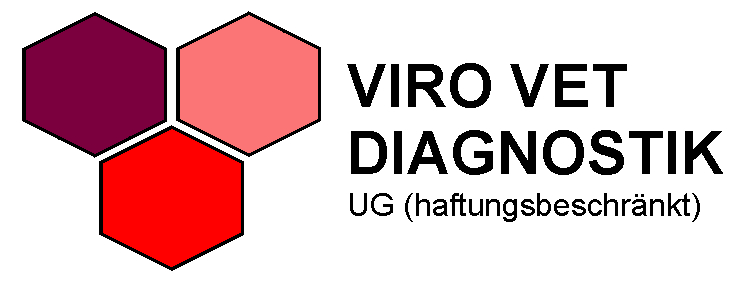 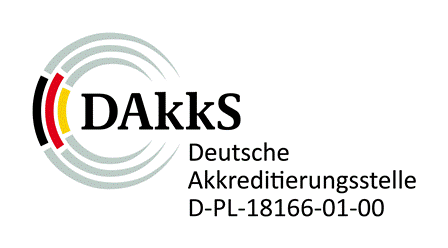 für laborinterne Einträge for lab use für laborinterne Einträge for lab use Antrag auf Tollwut-Antikörperbestimmung für Hunde und Katzen zwecks EinreiseApplication form for rabies antibody testing in dogs and cats for importAntrag auf Tollwut-Antikörperbestimmung für Hunde und Katzen zwecks EinreiseApplication form for rabies antibody testing in dogs and cats for importAntrag auf Tollwut-Antikörperbestimmung für Hunde und Katzen zwecks EinreiseApplication form for rabies antibody testing in dogs and cats for importAntrag auf Tollwut-Antikörperbestimmung für Hunde und Katzen zwecks EinreiseApplication form for rabies antibody testing in dogs and cats for importAntrag auf Tollwut-Antikörperbestimmung für Hunde und Katzen zwecks EinreiseApplication form for rabies antibody testing in dogs and cats for importAntrag auf Tollwut-Antikörperbestimmung für Hunde und Katzen zwecks EinreiseApplication form for rabies antibody testing in dogs and cats for importAntrag auf Tollwut-Antikörperbestimmung für Hunde und Katzen zwecks EinreiseApplication form for rabies antibody testing in dogs and cats for import		(Wieder-) Einreise in die EU		 Andere		(re-) import into EC			 others      (z.B. Australien, Japan, Taiwan, Hawaii)		Impfkontrolle (nicht zu Reisezwecken) / Vaccination control (not for travel purpose)Bitte vollständig und in Druckschrift ausfüllen. Please complete in block capitals.		(Wieder-) Einreise in die EU		 Andere		(re-) import into EC			 others      (z.B. Australien, Japan, Taiwan, Hawaii)		Impfkontrolle (nicht zu Reisezwecken) / Vaccination control (not for travel purpose)Bitte vollständig und in Druckschrift ausfüllen. Please complete in block capitals.		(Wieder-) Einreise in die EU		 Andere		(re-) import into EC			 others      (z.B. Australien, Japan, Taiwan, Hawaii)		Impfkontrolle (nicht zu Reisezwecken) / Vaccination control (not for travel purpose)Bitte vollständig und in Druckschrift ausfüllen. Please complete in block capitals.		(Wieder-) Einreise in die EU		 Andere		(re-) import into EC			 others      (z.B. Australien, Japan, Taiwan, Hawaii)		Impfkontrolle (nicht zu Reisezwecken) / Vaccination control (not for travel purpose)Bitte vollständig und in Druckschrift ausfüllen. Please complete in block capitals.		(Wieder-) Einreise in die EU		 Andere		(re-) import into EC			 others      (z.B. Australien, Japan, Taiwan, Hawaii)		Impfkontrolle (nicht zu Reisezwecken) / Vaccination control (not for travel purpose)Bitte vollständig und in Druckschrift ausfüllen. Please complete in block capitals.		(Wieder-) Einreise in die EU		 Andere		(re-) import into EC			 others      (z.B. Australien, Japan, Taiwan, Hawaii)		Impfkontrolle (nicht zu Reisezwecken) / Vaccination control (not for travel purpose)Bitte vollständig und in Druckschrift ausfüllen. Please complete in block capitals.		(Wieder-) Einreise in die EU		 Andere		(re-) import into EC			 others      (z.B. Australien, Japan, Taiwan, Hawaii)		Impfkontrolle (nicht zu Reisezwecken) / Vaccination control (not for travel purpose)Bitte vollständig und in Druckschrift ausfüllen. Please complete in block capitals.Einsender (Tierärztin/-arzt) sender veterinarian)Einsender (Tierärztin/-arzt) sender veterinarian)Einsender (Tierärztin/-arzt) sender veterinarian)Einsender (Tierärztin/-arzt) sender veterinarian)Besitzer  OwnerBesitzer  OwnerBesitzer  OwnerName:Name: Adresse/Land:Address/Country:Name:Name: Adresse/Land:Address/Country:Name:Name: Adresse/Land:Address/Country:Name:Name: Adresse/Land:Address/Country:Name:Name:Adresse/Land:Address/Country:Name:Name:Adresse/Land:Address/Country:Name:Name:Adresse/Land:Address/Country:Tier  AnimalTier  AnimalTier  AnimalTier  AnimalTier  AnimalTier  AnimalTier  Animal Hund / Dog	Name: 	Geburtsdatum: Katze / Cat 	Name:	Date of birth:Identifikation* Identification*:* *Eine Kennzeichnung des Tieres (Mikrochip) ist zwingend erforderlich. *Animals have to be identified unmistakably (microchip). Hund / Dog	Name: 	Geburtsdatum: Katze / Cat 	Name:	Date of birth:Identifikation* Identification*:* *Eine Kennzeichnung des Tieres (Mikrochip) ist zwingend erforderlich. *Animals have to be identified unmistakably (microchip). Hund / Dog	Name: 	Geburtsdatum: Katze / Cat 	Name:	Date of birth:Identifikation* Identification*:* *Eine Kennzeichnung des Tieres (Mikrochip) ist zwingend erforderlich. *Animals have to be identified unmistakably (microchip). Hund / Dog	Name: 	Geburtsdatum: Katze / Cat 	Name:	Date of birth:Identifikation* Identification*:* *Eine Kennzeichnung des Tieres (Mikrochip) ist zwingend erforderlich. *Animals have to be identified unmistakably (microchip). Hund / Dog	Name: 	Geburtsdatum: Katze / Cat 	Name:	Date of birth:Identifikation* Identification*:* *Eine Kennzeichnung des Tieres (Mikrochip) ist zwingend erforderlich. *Animals have to be identified unmistakably (microchip). Hund / Dog	Name: 	Geburtsdatum: Katze / Cat 	Name:	Date of birth:Identifikation* Identification*:* *Eine Kennzeichnung des Tieres (Mikrochip) ist zwingend erforderlich. *Animals have to be identified unmistakably (microchip). Hund / Dog	Name: 	Geburtsdatum: Katze / Cat 	Name:	Date of birth:Identifikation* Identification*:* *Eine Kennzeichnung des Tieres (Mikrochip) ist zwingend erforderlich. *Animals have to be identified unmistakably (microchip).Angaben zur Tollwutimpfung / History of rabies vaccinationImpfstoff / Chargennummer / Tag der Impfung:Vaccine / Batch number / Date of administration:Angaben zur Tollwutimpfung / History of rabies vaccinationImpfstoff / Chargennummer / Tag der Impfung:Vaccine / Batch number / Date of administration:Angaben zur Tollwutimpfung / History of rabies vaccinationImpfstoff / Chargennummer / Tag der Impfung:Vaccine / Batch number / Date of administration:Angaben zur Tollwutimpfung / History of rabies vaccinationImpfstoff / Chargennummer / Tag der Impfung:Vaccine / Batch number / Date of administration:Angaben zur Tollwutimpfung / History of rabies vaccinationImpfstoff / Chargennummer / Tag der Impfung:Vaccine / Batch number / Date of administration:Angaben zur Tollwutimpfung / History of rabies vaccinationImpfstoff / Chargennummer / Tag der Impfung:Vaccine / Batch number / Date of administration:Datum der Blutentnahme: Date of collection of the blood sample:Befund / Rechnung  Test report / invoiceBefund / Rechnung  Test report / invoiceBefund / Rechnung  Test report / invoiceBefund / Rechnung  Test report / invoiceBefund / Rechnung  Test report / invoiceBefund / Rechnung  Test report / invoiceBefund / Rechnung  Test report / invoice 	Befund an Besitzer
test result to pet owner 	Befund an Besitzer
test result to pet owner 	Befund auch als FAX: 
Test result as FAX also:  	Befund auch als FAX: 
Test result as FAX also:  	Befund auch als FAX: 
Test result as FAX also: 	Befund auch als E-Mail
Test result as e-mail also:	Befund auch als E-Mail
Test result as e-mail also: Rechnung an Besitzer (nur mit Unterschrift)	 invoice to pet owner (only if signed)	 Rechnung an Besitzer (nur mit Unterschrift)	 invoice to pet owner (only if signed)	 Rechnung an Besitzer (nur mit Unterschrift)	 invoice to pet owner (only if signed)	 Rechnung an Besitzer (nur mit Unterschrift)	 invoice to pet owner (only if signed)	 Rechnung an Besitzer (nur mit Unterschrift)	 invoice to pet owner (only if signed)	 Rechnung an Besitzer (nur mit Unterschrift)	 invoice to pet owner (only if signed)	 Rechnung an Besitzer (nur mit Unterschrift)	 invoice to pet owner (only if signed)	Hiermit beauftrage ich die Tollwut-Antikörperbestimmung und bestätige die Richtigkeit der oben gemachten Angaben. I hereby order titration of antibodies against rabies virus and confirm the correctness of the details given above.Unterschrift und Stempel Tierärztin bzw. Tierarzt 
Signature and stamp of veterinarian	Unterschrift und Stempel Tierärztin bzw. Tierarzt 
Signature and stamp of veterinarian	Unterschrift und Stempel Tierärztin bzw. Tierarzt 
Signature and stamp of veterinarian	Unterschrift und Stempel Tierärztin bzw. Tierarzt 
Signature and stamp of veterinarian	Unterschrift und Stempel Tierärztin bzw. Tierarzt 
Signature and stamp of veterinarian	Unterschrift und Stempel Tierärztin bzw. Tierarzt 
Signature and stamp of veterinarian	Bitte Probenröhrchen eindeutig beschriften. / Please label sample tube unequivocally.Gültig nur mit Unterschrift und Stempel / valid only if signed and stampedBitte Probenröhrchen eindeutig beschriften. / Please label sample tube unequivocally.Gültig nur mit Unterschrift und Stempel / valid only if signed and stampedBitte Probenröhrchen eindeutig beschriften. / Please label sample tube unequivocally.Gültig nur mit Unterschrift und Stempel / valid only if signed and stampedBitte Probenröhrchen eindeutig beschriften. / Please label sample tube unequivocally.Gültig nur mit Unterschrift und Stempel / valid only if signed and stampedBitte Probenröhrchen eindeutig beschriften. / Please label sample tube unequivocally.Gültig nur mit Unterschrift und Stempel / valid only if signed and stampedBitte Probenröhrchen eindeutig beschriften. / Please label sample tube unequivocally.Gültig nur mit Unterschrift und Stempel / valid only if signed and stampedBitte Probenröhrchen eindeutig beschriften. / Please label sample tube unequivocally.Gültig nur mit Unterschrift und Stempel / valid only if signed and stampedEs wird darauf hingewiesen, dass ihre personenbezogenen Daten für die Auftragsabwicklung und für Abrechnungszwecke erfasst, gespeichert und verarbeitet werden. Nähere Hinweise zu unserer Datenschutzrichtlinie finden sie unter: http://www.uni-giessen.de/fbz/fb10/institute_klinikum/institute/virologie/diagnostikPlease note that your personal data will be collected, stored and processed for order processing billing purposes. For more information about our privacy policy, please see: https://www.uni-giessen.de/faculties/f10/departments/departments/virology/diagnostic-laboratory/the-diagnostic-lab/data-protection-directiveEs wird darauf hingewiesen, dass ihre personenbezogenen Daten für die Auftragsabwicklung und für Abrechnungszwecke erfasst, gespeichert und verarbeitet werden. Nähere Hinweise zu unserer Datenschutzrichtlinie finden sie unter: http://www.uni-giessen.de/fbz/fb10/institute_klinikum/institute/virologie/diagnostikPlease note that your personal data will be collected, stored and processed for order processing billing purposes. For more information about our privacy policy, please see: https://www.uni-giessen.de/faculties/f10/departments/departments/virology/diagnostic-laboratory/the-diagnostic-lab/data-protection-directiveEs wird darauf hingewiesen, dass ihre personenbezogenen Daten für die Auftragsabwicklung und für Abrechnungszwecke erfasst, gespeichert und verarbeitet werden. Nähere Hinweise zu unserer Datenschutzrichtlinie finden sie unter: http://www.uni-giessen.de/fbz/fb10/institute_klinikum/institute/virologie/diagnostikPlease note that your personal data will be collected, stored and processed for order processing billing purposes. For more information about our privacy policy, please see: https://www.uni-giessen.de/faculties/f10/departments/departments/virology/diagnostic-laboratory/the-diagnostic-lab/data-protection-directiveEs wird darauf hingewiesen, dass ihre personenbezogenen Daten für die Auftragsabwicklung und für Abrechnungszwecke erfasst, gespeichert und verarbeitet werden. Nähere Hinweise zu unserer Datenschutzrichtlinie finden sie unter: http://www.uni-giessen.de/fbz/fb10/institute_klinikum/institute/virologie/diagnostikPlease note that your personal data will be collected, stored and processed for order processing billing purposes. For more information about our privacy policy, please see: https://www.uni-giessen.de/faculties/f10/departments/departments/virology/diagnostic-laboratory/the-diagnostic-lab/data-protection-directiveEs wird darauf hingewiesen, dass ihre personenbezogenen Daten für die Auftragsabwicklung und für Abrechnungszwecke erfasst, gespeichert und verarbeitet werden. Nähere Hinweise zu unserer Datenschutzrichtlinie finden sie unter: http://www.uni-giessen.de/fbz/fb10/institute_klinikum/institute/virologie/diagnostikPlease note that your personal data will be collected, stored and processed for order processing billing purposes. For more information about our privacy policy, please see: https://www.uni-giessen.de/faculties/f10/departments/departments/virology/diagnostic-laboratory/the-diagnostic-lab/data-protection-directiveEs wird darauf hingewiesen, dass ihre personenbezogenen Daten für die Auftragsabwicklung und für Abrechnungszwecke erfasst, gespeichert und verarbeitet werden. Nähere Hinweise zu unserer Datenschutzrichtlinie finden sie unter: http://www.uni-giessen.de/fbz/fb10/institute_klinikum/institute/virologie/diagnostikPlease note that your personal data will be collected, stored and processed for order processing billing purposes. For more information about our privacy policy, please see: https://www.uni-giessen.de/faculties/f10/departments/departments/virology/diagnostic-laboratory/the-diagnostic-lab/data-protection-directiveEs wird darauf hingewiesen, dass ihre personenbezogenen Daten für die Auftragsabwicklung und für Abrechnungszwecke erfasst, gespeichert und verarbeitet werden. Nähere Hinweise zu unserer Datenschutzrichtlinie finden sie unter: http://www.uni-giessen.de/fbz/fb10/institute_klinikum/institute/virologie/diagnostikPlease note that your personal data will be collected, stored and processed for order processing billing purposes. For more information about our privacy policy, please see: https://www.uni-giessen.de/faculties/f10/departments/departments/virology/diagnostic-laboratory/the-diagnostic-lab/data-protection-directive